Алматы қаласы Білім басқармасыКММ «Түзеу үлгісіндегі мүмкіндіктері                                                                                                     шектеулі балаларға арналған №66 бөбекжай балалар бақшасы»Тәрбиеші:Сегизбаева Н.АТобы:Тобы:Мектепке дейінгі ұйымдағы ересек топМектепке дейінгі ұйымдағы ересек топМектепке дейінгі ұйымдағы ересек топМектепке дейінгі ұйымдағы ересек топБілім беру саласы:Білім беру саласы:Білім беру саласы:Әлеумет.Әлеумет.Әлеумет.ҰОҚ:.ҰОҚ:.ҰОҚ:.Экология негіздері.Экология негіздері.Экология негіздері.Тақырыбы:Тақырыбы:Тақырыбы:Су-тіршілік көзі.Су-тіршілік көзі.Су-тіршілік көзі. ҰОҚ мақсаты: ҰОҚ мақсаты: ҰОҚ мақсаты: ҰОҚ мақсаты:Адамның табиғатпен байланысын және өзара әрекетін анықтайды. Судың адамзат өміріндегі маңызы туралы біледі, судың қасиеттерімен танысады. Тәжірибе жасау арқылы танымдық мүмкіндіктерін арттырады.Адамның табиғатпен байланысын және өзара әрекетін анықтайды. Судың адамзат өміріндегі маңызы туралы біледі, судың қасиеттерімен танысады. Тәжірибе жасау арқылы танымдық мүмкіндіктерін арттырады.Күтілетін нәтиже:Күтілетін нәтиже:Күтілетін нәтиже:Күтілетін нәтиже:Судың адамзат өміріндегі маңызы туралы біледі, тәжірибе жасау арқылы судың қасиеттерін анықтайды. Суды қорғау қажет екенін біледі. Табиғатқа мейірімді,жанашырлық қарым-қатынас білдіреді. Судың адамзат өміріндегі маңызы туралы біледі, тәжірибе жасау арқылы судың қасиеттерін анықтайды. Суды қорғау қажет екенін біледі. Табиғатқа мейірімді,жанашырлық қарым-қатынас білдіреді. Ресурстар.Ресурстар.Ресурстар.Ресурстар.Су,стакан,қасық, қант, сүт, мұз.Су,стакан,қасық, қант, сүт, мұз.ҰОҚ барысыҰОҚ барысыҰОҚ барысыҰОҚ барысыҰОҚ барысыҰОҚ барысыҰОҚ кезеңдеріПедагогтың әрекетіПедагогтың әрекетіПедагогтың әрекетіПедагогтың әрекетіУақытыҰОҚ  басталуыДұрыс əсерлі көңіл күй орнатуМақсатты болжамБалалардың ішкі позициясын қалыптастырамын.Қуаныш минуты:              Күніміз ашық болсын,  Түніміз тыныш болсын.Ауамыз таза болсын,Суымыз молдір болсын!Балалар хормен қайталап, іс-қимылмен көрсетеді.Миға шабуылБалаларға  жұмбақ шешуді ұсынамын:Дəмі де жоқ, түсі де жоқ ,Пайдаланбас  кісі  жоқ. (су)Балалар жұмбақты шешеды, слайдшоудан судың суреті шығады.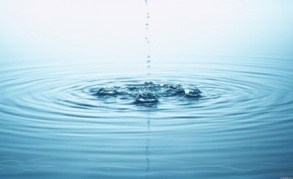 -Дұрыс балалар, бүгінгі оқу қызметіміз суға байланысты болады,тақырыбымыз «Су-тіршілік көзі». Балалардың ішкі позициясын қалыптастырамын.Қуаныш минуты:              Күніміз ашық болсын,  Түніміз тыныш болсын.Ауамыз таза болсын,Суымыз молдір болсын!Балалар хормен қайталап, іс-қимылмен көрсетеді.Миға шабуылБалаларға  жұмбақ шешуді ұсынамын:Дəмі де жоқ, түсі де жоқ ,Пайдаланбас  кісі  жоқ. (су)Балалар жұмбақты шешеды, слайдшоудан судың суреті шығады.-Дұрыс балалар, бүгінгі оқу қызметіміз суға байланысты болады,тақырыбымыз «Су-тіршілік көзі». Балалардың ішкі позициясын қалыптастырамын.Қуаныш минуты:              Күніміз ашық болсын,  Түніміз тыныш болсын.Ауамыз таза болсын,Суымыз молдір болсын!Балалар хормен қайталап, іс-қимылмен көрсетеді.Миға шабуылБалаларға  жұмбақ шешуді ұсынамын:Дəмі де жоқ, түсі де жоқ ,Пайдаланбас  кісі  жоқ. (су)Балалар жұмбақты шешеды, слайдшоудан судың суреті шығады.-Дұрыс балалар, бүгінгі оқу қызметіміз суға байланысты болады,тақырыбымыз «Су-тіршілік көзі». Балалардың ішкі позициясын қалыптастырамын.Қуаныш минуты:              Күніміз ашық болсын,  Түніміз тыныш болсын.Ауамыз таза болсын,Суымыз молдір болсын!Балалар хормен қайталап, іс-қимылмен көрсетеді.Миға шабуылБалаларға  жұмбақ шешуді ұсынамын:Дəмі де жоқ, түсі де жоқ ,Пайдаланбас  кісі  жоқ. (су)Балалар жұмбақты шешеды, слайдшоудан судың суреті шығады.-Дұрыс балалар, бүгінгі оқу қызметіміз суға байланысты болады,тақырыбымыз «Су-тіршілік көзі». 1-минНегізгі бөлігі ҰОҚ  тақырыбы бойынша жұмысЗерттеу іс-əрекетіСұрақ-жауап әдісі:Тақырыпқа байланысты, әр баланың даму деңгейіне байланысты талқылауға арналған сұрақтар қоямын.Балалардың жауабынан кейін слайдшоу көрсетемін.-Балалар сендер калай ойлайсыңдар, судың тіршілік үшін қандай маңызы бар? 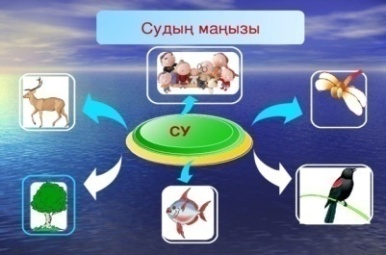 -Судың адам өмірі үшін қандай пайдасы бар? 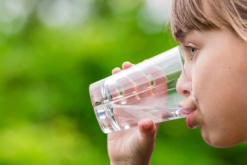 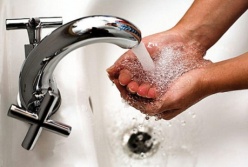 -Біз суды қайдан аламыз?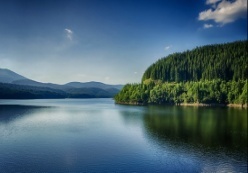 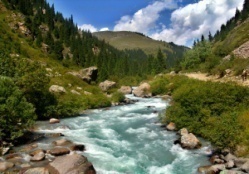 Су – жер бетінде ең көп таралған зат.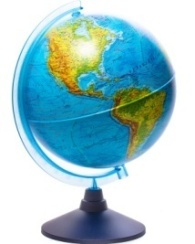 -Біз суды қорғап, оған қамқорлық жасау керекпіз.-Суды ластамау  үшін қандай жұмыстар жүргізіледі? Балаларға өздерінің болжамдарын айтып беруге ұсыныс жасаймын. 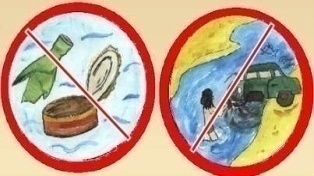 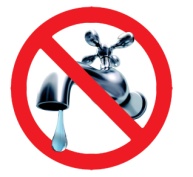 Судың үш күйі болады және судың көптеген қасиеттері бар.-Балалар, сендер судың қасиеттерімен тәжірибе жасау арқылы танысқыларың келе ме? Практикалық әдіс:№1 тәжірибе.Суды бір ыдыстан екінші ыдысқа құйыңдар? -Не байқадыңдар? Су – сұйық№2тәжірибе.Ыстық су құйылган ыдыстағы буға назар аударыңдаршы. Енді осы будың үстіне әйнек ұстаңдар, әйнекте тамшылар пайда болады. -Не байқадыңдар? Бу – бұл су.№3тәжірибе.Мұзды алып алақандарыңа салыңдар.-Не байқадыңдар? Мұз – бұл су.-Бұл тәжірибелерде судың уш күйін анықтадық.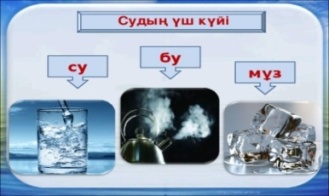 №4 тәжірибе. Екі стаканның біріншісінде су, екіншісінде сүт бар. Осы екі стаканға қасықты салыңдар.-Не байқадыңдар? Су- мөлдір.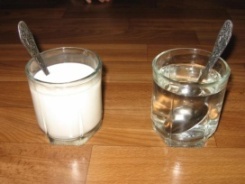 №5 тәжірибе. Суды стақанға құйыңдар. Осы стаканға аз мөлшерде қант салып, араластырыңдар. -Не байқадыңдар?Су – еріткіш.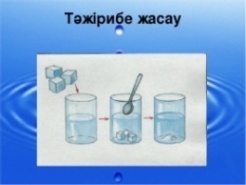 -Балалар сендерге тәжірибе жасаған ұнады ма?Сергіту сәті: «Жылға және көл»Әуен, судың дыбысы ойнатылады:Балалар «жылға » дегенде топтың ішінде билеп жүреді, «көл» дегенде қол ұстасып шеңбер құрып, толқын жасап сергіп алады.Сұрақ-жауап әдісі:Тақырыпқа байланысты, әр баланың даму деңгейіне байланысты талқылауға арналған сұрақтар қоямын.Балалардың жауабынан кейін слайдшоу көрсетемін.-Балалар сендер калай ойлайсыңдар, судың тіршілік үшін қандай маңызы бар? -Судың адам өмірі үшін қандай пайдасы бар? -Біз суды қайдан аламыз?Су – жер бетінде ең көп таралған зат.-Біз суды қорғап, оған қамқорлық жасау керекпіз.-Суды ластамау  үшін қандай жұмыстар жүргізіледі? Балаларға өздерінің болжамдарын айтып беруге ұсыныс жасаймын. Судың үш күйі болады және судың көптеген қасиеттері бар.-Балалар, сендер судың қасиеттерімен тәжірибе жасау арқылы танысқыларың келе ме? Практикалық әдіс:№1 тәжірибе.Суды бір ыдыстан екінші ыдысқа құйыңдар? -Не байқадыңдар? Су – сұйық№2тәжірибе.Ыстық су құйылган ыдыстағы буға назар аударыңдаршы. Енді осы будың үстіне әйнек ұстаңдар, әйнекте тамшылар пайда болады. -Не байқадыңдар? Бу – бұл су.№3тәжірибе.Мұзды алып алақандарыңа салыңдар.-Не байқадыңдар? Мұз – бұл су.-Бұл тәжірибелерде судың уш күйін анықтадық.№4 тәжірибе. Екі стаканның біріншісінде су, екіншісінде сүт бар. Осы екі стаканға қасықты салыңдар.-Не байқадыңдар? Су- мөлдір.№5 тәжірибе. Суды стақанға құйыңдар. Осы стаканға аз мөлшерде қант салып, араластырыңдар. -Не байқадыңдар?Су – еріткіш.-Балалар сендерге тәжірибе жасаған ұнады ма?Сергіту сәті: «Жылға және көл»Әуен, судың дыбысы ойнатылады:Балалар «жылға » дегенде топтың ішінде билеп жүреді, «көл» дегенде қол ұстасып шеңбер құрып, толқын жасап сергіп алады.Сұрақ-жауап әдісі:Тақырыпқа байланысты, әр баланың даму деңгейіне байланысты талқылауға арналған сұрақтар қоямын.Балалардың жауабынан кейін слайдшоу көрсетемін.-Балалар сендер калай ойлайсыңдар, судың тіршілік үшін қандай маңызы бар? -Судың адам өмірі үшін қандай пайдасы бар? -Біз суды қайдан аламыз?Су – жер бетінде ең көп таралған зат.-Біз суды қорғап, оған қамқорлық жасау керекпіз.-Суды ластамау  үшін қандай жұмыстар жүргізіледі? Балаларға өздерінің болжамдарын айтып беруге ұсыныс жасаймын. Судың үш күйі болады және судың көптеген қасиеттері бар.-Балалар, сендер судың қасиеттерімен тәжірибе жасау арқылы танысқыларың келе ме? Практикалық әдіс:№1 тәжірибе.Суды бір ыдыстан екінші ыдысқа құйыңдар? -Не байқадыңдар? Су – сұйық№2тәжірибе.Ыстық су құйылган ыдыстағы буға назар аударыңдаршы. Енді осы будың үстіне әйнек ұстаңдар, әйнекте тамшылар пайда болады. -Не байқадыңдар? Бу – бұл су.№3тәжірибе.Мұзды алып алақандарыңа салыңдар.-Не байқадыңдар? Мұз – бұл су.-Бұл тәжірибелерде судың уш күйін анықтадық.№4 тәжірибе. Екі стаканның біріншісінде су, екіншісінде сүт бар. Осы екі стаканға қасықты салыңдар.-Не байқадыңдар? Су- мөлдір.№5 тәжірибе. Суды стақанға құйыңдар. Осы стаканға аз мөлшерде қант салып, араластырыңдар. -Не байқадыңдар?Су – еріткіш.-Балалар сендерге тәжірибе жасаған ұнады ма?Сергіту сәті: «Жылға және көл»Әуен, судың дыбысы ойнатылады:Балалар «жылға » дегенде топтың ішінде билеп жүреді, «көл» дегенде қол ұстасып шеңбер құрып, толқын жасап сергіп алады.Сұрақ-жауап әдісі:Тақырыпқа байланысты, әр баланың даму деңгейіне байланысты талқылауға арналған сұрақтар қоямын.Балалардың жауабынан кейін слайдшоу көрсетемін.-Балалар сендер калай ойлайсыңдар, судың тіршілік үшін қандай маңызы бар? -Судың адам өмірі үшін қандай пайдасы бар? -Біз суды қайдан аламыз?Су – жер бетінде ең көп таралған зат.-Біз суды қорғап, оған қамқорлық жасау керекпіз.-Суды ластамау  үшін қандай жұмыстар жүргізіледі? Балаларға өздерінің болжамдарын айтып беруге ұсыныс жасаймын. Судың үш күйі болады және судың көптеген қасиеттері бар.-Балалар, сендер судың қасиеттерімен тәжірибе жасау арқылы танысқыларың келе ме? Практикалық әдіс:№1 тәжірибе.Суды бір ыдыстан екінші ыдысқа құйыңдар? -Не байқадыңдар? Су – сұйық№2тәжірибе.Ыстық су құйылган ыдыстағы буға назар аударыңдаршы. Енді осы будың үстіне әйнек ұстаңдар, әйнекте тамшылар пайда болады. -Не байқадыңдар? Бу – бұл су.№3тәжірибе.Мұзды алып алақандарыңа салыңдар.-Не байқадыңдар? Мұз – бұл су.-Бұл тәжірибелерде судың уш күйін анықтадық.№4 тәжірибе. Екі стаканның біріншісінде су, екіншісінде сүт бар. Осы екі стаканға қасықты салыңдар.-Не байқадыңдар? Су- мөлдір.№5 тәжірибе. Суды стақанға құйыңдар. Осы стаканға аз мөлшерде қант салып, араластырыңдар. -Не байқадыңдар?Су – еріткіш.-Балалар сендерге тәжірибе жасаған ұнады ма?Сергіту сәті: «Жылға және көл»Әуен, судың дыбысы ойнатылады:Балалар «жылға » дегенде топтың ішінде билеп жүреді, «көл» дегенде қол ұстасып шеңбер құрып, толқын жасап сергіп алады.10-мин1-минҚорытынды бөліміРефлексия Қорытынды  жасаймын, сұрақтарға жауап беруді ұсынамын:-Балалар  адамзат тіршілігі үшін судың маңызы қандай? -Сусыз тіршілік етуге бола ма?-Судың қандай қасиеттері бар?-Біз суды қорғау үшін қандай көмек көрсете аламыз?Балаларды мақтап, мадақтаймын.Рефлексия Қорытынды  жасаймын, сұрақтарға жауап беруді ұсынамын:-Балалар  адамзат тіршілігі үшін судың маңызы қандай? -Сусыз тіршілік етуге бола ма?-Судың қандай қасиеттері бар?-Біз суды қорғау үшін қандай көмек көрсете аламыз?Балаларды мақтап, мадақтаймын.Рефлексия Қорытынды  жасаймын, сұрақтарға жауап беруді ұсынамын:-Балалар  адамзат тіршілігі үшін судың маңызы қандай? -Сусыз тіршілік етуге бола ма?-Судың қандай қасиеттері бар?-Біз суды қорғау үшін қандай көмек көрсете аламыз?Балаларды мақтап, мадақтаймын.Рефлексия Қорытынды  жасаймын, сұрақтарға жауап беруді ұсынамын:-Балалар  адамзат тіршілігі үшін судың маңызы қандай? -Сусыз тіршілік етуге бола ма?-Судың қандай қасиеттері бар?-Біз суды қорғау үшін қандай көмек көрсете аламыз?Балаларды мақтап, мадақтаймын.3-мин